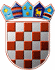           REPUBLIKA HRVATSKA  KRAPINSKO-ZAGORSKA ŽUPANIJAUpravni odjel za zdravstvo, socijalnu skrb,                   udruge i mladeKLASA: 500-01/18-01/87URBROJ: 2140/01-09-18-1Krapina, 15. lipnja 2018.                Na temelju točke III. Odluke o osnivanju i imenovanju Povjerenstva za zaštitu prava pacijenata na području Krapinsko-zagorske županije (Službeni glasnik Krapinsko-zagorske županije, broj 4/05 i 6/10), Upravni odjel za zdravstvo, socijalnu skrb, udruge i mlade objavljujeJ A V N I   P O Z I Vza isticanje kandidatura za članove/članice Povjerenstva za zaštitu prava pacijenatana području Krapinsko-zagorske županijeI.               Ovim pozivom pokreće se postupak izbora za članove Povjerenstva za zaštitu prava pacijenata na području Krapinsko-zagorske županije (dalje u tekstu: Povjerenstvo).               Povjerenstvo se osniva s ciljem ostvarivanja i promicanja prava pacijenata na području Krapinsko-zagorske županije.                Povjerenstvo obavlja sljedeće poslove:prati primjenu propisa na području Krapinsko-zagorske županije koji se odnose na zaštitu prava i interesa pacijenata,prati povrede pojedinačnih prava pacijenata na području Krapinsko-zagorske županije,predlaže poduzimanje mjera za zaštitu i promicanje prava pacijenata na području Krapinsko-zagorske županije,bez odgađanja obavještava Povjerenstvo za zaštitu i promicanje prava pacijenata ministarstva nadležnog za zdravstvo o slučajevima težih povreda prava pacijenata koje mogu ugroziti život ili zdravlje pacijenata,podnosi Županijskoj skupštini Krapinsko-zagorske županije i ministarstvu nadležnom za zdravstvo godišnje izvješće o svom radu,obavještava javnost o povredama prava pacijenata,obavlja druge poslove određene Zakonom o zaštiti prava pacijenata. II.              Povjerenstvo ima 5 članova koje imenuje Županijska skupština Krapinsko-zagorske županije, na temelju javnog poziva, iz redova pacijenata, udruga i stručnjaka na području zaštite prava pacijenata.              Povjerenstvo se imenuje na mandat od četiri godine. III.              Za člana Povjerenstva može biti kandidirana osoba koja je punoljetni državljanin Republike Hrvatske i protiv koje se ne vodi istražni ili kazneni postupak.              Svoju kandidaturu isticati ili kandidirati drugog građanina za člana Povjerenstva, mogu: građani, udruge, građanske inicijative, jedinice lokalne samouprave i druge pravne osobe. IV.              Kandidature za članove Povjerenstva dostavljaju se na propisanim obrascima koji su dostupni na mrežnim stranicama Županije (www.kzz.hr) pod „Natječaji i javni pozivi“ i to:obrazac za isticanje kandidata za člana (Obrazac 1)izjava o suglasnosti za prikupljanje i korištenje osobnih podataka (Obrazac 2),obrazac životopisa – EUROPASS format (Obrazac 3).Dokumentacija koja se prilaže prijavi:uvjerenje izdano od nadležnog suda da se protiv osobe ne vodi istražni ili kazneni postupak (original ili preslika ne starija od šest mjeseci).V.             Rok za podnošenje prijava je 30 dana od dana objave na mrežnim stranicama Županije. Kandidature za člana dostavljaju se u pisarnicu Krapinsko-zagorske županije (Magistratska 1, Krapina – prizemlje, soba 2) ili se šalju poštom preporučeno na adresu: Krapinsko-zagorska županija, Upravni odjel za zdravstvo, socijalnu skrb, udruge i mlade, Magistratska 1, Krapina, s naznakom „Prijedlog kandidata za člana Povjerenstva za zaštitu prava pacijenata na području Krapinsko-zagorske županije“.Prijave se mogu podnijeti i elektronskim putem i u tom slučaju potpisana i ovjerena dokumentacija u PDF formatu šalje se na adresu elektroničke pošte: zdravstvo@kzz.hr, s naznakom predmeta „Prijedlog kandidata za člana Povjerenstva za zaštitu prava pacijenata na području Krapinsko-zagorske županije“.VI.            Nakon zaprimanja kandidatura za članove Povjerenstva, Upravni odjel za zdravstvo, socijalnu skrb, udruge i mlade utvrđuje ispunjavanje formalnih uvjeta iz Javnog poziva i utvrđuje popis važećih kandidatura.            Odbor za izbor i imenovanja Županijske skupštine, na temelju popisa važećih kandidatura, predlaže Županijskoj skupštini izbor pet članova Povjerenstva.            Rezultati izbora za članove Povjerenstva objavljuju se na mrežnim stranicama Županije.VII.           Izrazi koji se koriste u ovom Javnom pozivu, a imaju rodno značenje, koriste se neutralno i odnose se jednako na muški i ženski rod.                                                                                                    PROČELNICA                                                                                           Martina Gregurović Šanjug